О внесении изменения в приказ Министерства государственного имущества Республики Марий Эл от 02.11.2022 № 13-нпВ соответствии со статьями 15 и 21 Федерального закона 
от 03.07.2016 № 237-ФЗ «О государственной кадастровой оценке», постановлением Правительства Республики Марий Эл от 05.02.2018 № 39 «Вопросы Министерства государственного имущества Республики Марий Эл», в связи с наличием ошибки, допущенной при определении кадастровой стоимости земельного участка:1. Внести следующее изменение в результаты определения кадастровой стоимости всех учтенных в Едином государственном реестре недвижимости на территории Республики Марий Эл земельных участков по состоянию на 01.01.2022, утвержденные приказом Министерства государственного имущества Республики Марий Эл 
от 02.11.2022 № 13-нп «Об утверждении результатов определения кадастровой стоимости всех учтенных в Едином государственном реестре недвижимости на территории Республики Марий Эл земельных участков»:в графе 3 позиции 243534 цифры «9053091.51» заменить цифрами «2988387.91».2. Отделу управления и распоряжения земельными ресурсами:обеспечить официальное опубликование настоящего приказа;обеспечить направление копии настоящего приказа (включая сведения о датах его официального опубликования и вступления 
в силу), а также сведений об основаниях внесения такого изменения 
в отношении объекта недвижимости в орган регистрации прав в течение трех рабочих дней со дня вступления в силу настоящего приказа.3. Настоящий приказ вступает в силу со дня его официального опубликования.4. Контроль за исполнением настоящего приказа возложить 
на заместителя министра Мусина В.В.Министр                                                                                    А.В.Плотников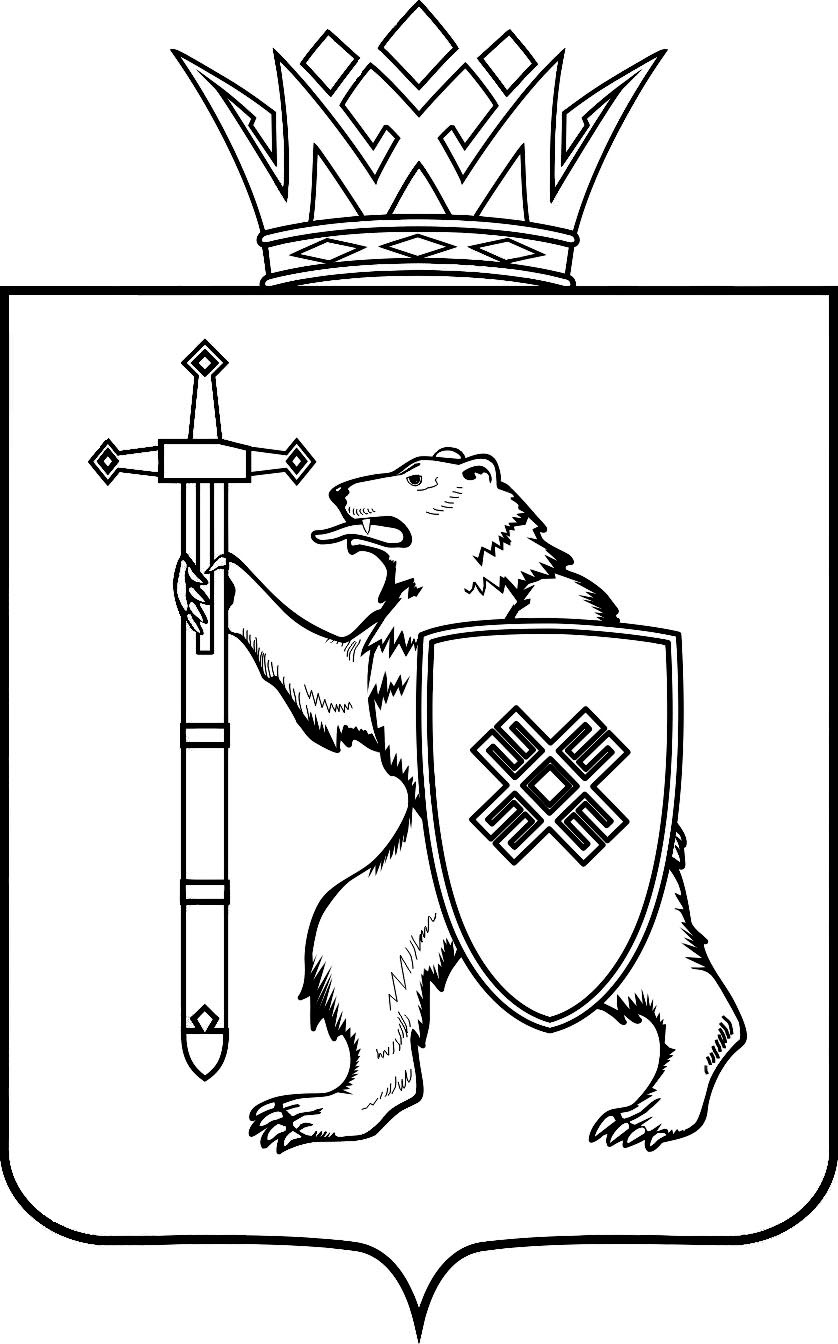 МАРИЙ ЭЛ РЕСПУБЛИКЫНКУГЫЖАНЫШ ПОГОМИНИСТЕРСТВЫЖЕШ У Д Ы КМАРИЙ ЭЛ РЕСПУБЛИКЫНКУГЫЖАНЫШ ПОГОМИНИСТЕРСТВЫЖЕШ У Д Ы КМИНИСТЕРСТВО 
ГОСУДАРСТВЕННОГО ИМУЩЕСТВА
РЕСПУБЛИКИ МАРИЙ ЭЛП Р И К А ЗМИНИСТЕРСТВО 
ГОСУДАРСТВЕННОГО ИМУЩЕСТВА
РЕСПУБЛИКИ МАРИЙ ЭЛП Р И К А ЗМИНИСТЕРСТВО 
ГОСУДАРСТВЕННОГО ИМУЩЕСТВА
РЕСПУБЛИКИ МАРИЙ ЭЛП Р И К А ЗМИНИСТЕРСТВО 
ГОСУДАРСТВЕННОГО ИМУЩЕСТВА
РЕСПУБЛИКИ МАРИЙ ЭЛП Р И К А Зот20232023г.№